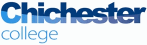 Title       First nameFirst nameFirst nameFirst nameFamily nameFamily nameYour highest qualification(s)Your highest qualification(s)Your highest qualification(s)Qualifications in your subject area(If different from above)Qualifications in your subject area(If different from above)Qualifications in your subject area(If different from above)Highest Literacy QualificationHighest Literacy QualificationHighest Numeracy QualificationHighest Numeracy QualificationHighest Numeracy QualificationHighest Numeracy QualificationHighest IT QualificationEducation & Training Please state the school / college / university / training organisation you last attended and dates.Education & Training Please state the school / college / university / training organisation you last attended and dates.Education & Training Please state the school / college / university / training organisation you last attended and dates.Education & Training Please state the school / college / university / training organisation you last attended and dates.From                                     toFrom                                     toFrom                                     toMost Recent Work Experience /Employment (paid, community, voluntary)Most Recent Work Experience /Employment (paid, community, voluntary)Most Recent Work Experience /Employment (paid, community, voluntary)Most Recent Work Experience /Employment (paid, community, voluntary)From                                     toFrom                                     toFrom                                     toFirst language/Mother TongueFirst language/Mother TongueFirst language/Mother TongueFirst language/Mother TonguePlease tell us about any specific learning / support needs. E.g. extra support for English as an additional language; a particular colour of paper for handouts; a specific place in the room (near the board, door, etc); the fact that you are a carer and may need longer for assignments. The more we know about you the more able we are to support your learning.Please tell us about any specific learning / support needs. E.g. extra support for English as an additional language; a particular colour of paper for handouts; a specific place in the room (near the board, door, etc); the fact that you are a carer and may need longer for assignments. The more we know about you the more able we are to support your learning.Please tell us about any specific learning / support needs. E.g. extra support for English as an additional language; a particular colour of paper for handouts; a specific place in the room (near the board, door, etc); the fact that you are a carer and may need longer for assignments. The more we know about you the more able we are to support your learning.Please tell us about any specific learning / support needs. E.g. extra support for English as an additional language; a particular colour of paper for handouts; a specific place in the room (near the board, door, etc); the fact that you are a carer and may need longer for assignments. The more we know about you the more able we are to support your learning.Please tell us about any health issues that it would be useful for us to know about?The more we know about you the more able we are to support your learning.Please tell us about any health issues that it would be useful for us to know about?The more we know about you the more able we are to support your learning.Please tell us about any health issues that it would be useful for us to know about?The more we know about you the more able we are to support your learning.Please tell us about any health issues that it would be useful for us to know about?The more we know about you the more able we are to support your learning.Subject you want to teach & reasons for wanting to gain the L3 Award in Education and TrainingSubject you want to teach & reasons for wanting to gain the L3 Award in Education and TrainingSubject you want to teach & reasons for wanting to gain the L3 Award in Education and TrainingSubject you want to teach & reasons for wanting to gain the L3 Award in Education and TrainingCandidate SignatureDateCandidate SignatureDateCandidate SignatureDateCandidate SignatureDateTutor SignatureDateTutor SignatureDateTutor SignatureDate